D./Dª…………………………………………….……………………………….con D.N.I…………..…..…….………  como padre /madre /tutor/a (tachar lo que no proceda) del alumno/a …………………….………..……………… ………………………………………………………………….. del curso ………………….……. DOY MI AUTORIZACIÓN para que mi hijo/a pueda efectuar las salidas del recinto escolar y todos aquellos desplazamientos a pie por la localidad para la realización de todas las actividades complementarias programadas por el centro que así lo requieran durante el presente curso 2021/2022. Asimismo entiendo que el comportamiento de mi hijo/a se regirá durante dicha salida por las normas de convivencia del centro y me hago cargo de las actuaciones derivadas del incumplimiento de dichas normas. En …..............................., a …......... de …..................... de 2021.Fdo: ……………………………………………..…………………….DNI…………………………………… D./Dª…………………………………………….……………………………….con D.N.I…………..…..…….………  como padre /madre /tutor/a (tachar lo que no proceda) del alumno ………………………………..……………… ………………………………………………………………….. del curso ………………….……. AUTORIZO que sean realizadas grabaciones de su imagen (tanto en formato fotográfico como en vídeo), captadas por personas autorizadas por el centro para ser utilizadas por el IES La Janda y Organismos Oficiales con fines didácticos, informativos y celebración de eventos escolares (como por ejemplo el Acto de Graduación)Dichas imágenes quedarán en posesión del centro educativo, pudiendo ejercer el interesado y/o el abajo firmante los derechos de acceso, rectificación, cancelación y oposición en cuanto a los datos personales que concede la Ley Orgánica 15/1999 de Protección de Datos.En …..............................., a …......... de …..................... de 2021.Fdo: ……………………………………………..……………………………….DNI……………………………………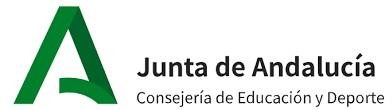 INSTITUTO DE EDUCACIÓN SECUNDARIA “LA JANDA”Zafra s/n - Telf. 956459595 - Fax. 956459598 E-mail: 11700597.edu@juntadeandalucia.es 11150 - Vejer de la Frontera (Cádiz)INSTITUTO DE EDUCACIÓN SECUNDARIA “LA JANDA”Zafra s/n - Telf. 956459595 - Fax. 956459598 E-mail: 11700597.edu@juntadeandalucia.es 11150 - Vejer de la Frontera (Cádiz)